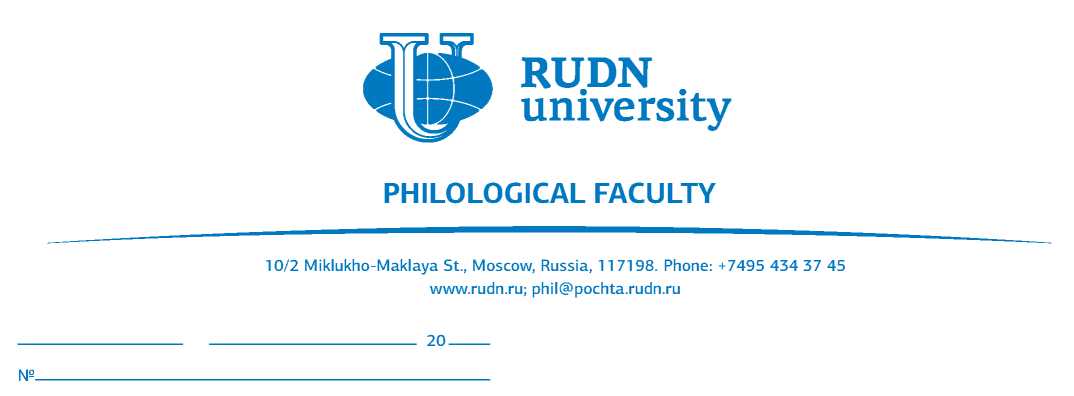 ПИСЬМО-НОМИНАЦИЯМосква, среда, 30 января 2019 годаОфициальное письмо-номинация для участия в программе студенческого обмена.Для предъявления по месту требования. Настоящим письмом Филологический факультет подтверждает свое согласие на участие в программе студенческого обмена аспиранта номер курса курса обучения по направлению «Наименование направления» ФИО в университете наименование образовательного учреждения по программе наименование образовательной программы в течение период обучения в рамках действующего сотрудничества между учреждениями. Мы подтверждаем, что кандидат вернется в РУДН после окончания обучения.Пожалуйста, обращайтесь к нам в любое время, если потребуется дополнительная информация.С уважением, Поплавская Наталия Владимировна,Заместитель декана филологического факультетапо международной деятельности.Российский университет дружбы народов